How to Approve New Members in VHASSGo to www.vhass.org and log in to your account.Under the “Administration” tab, click on “Membership Management”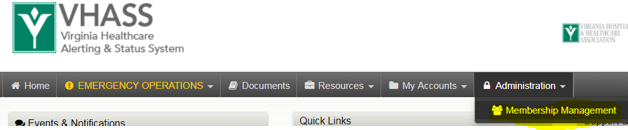 On the next page, click on “View Members”. Then, scroll to bottom to identify members in the system. Members with a yellow circle under the “approved column” are pending approval. Click the yellow icon. 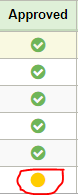 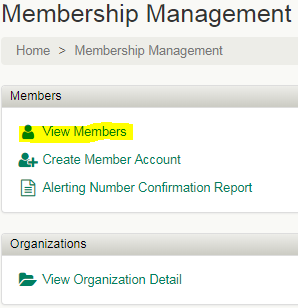 Follow the steps on the subsequent pages to approve the account. Notes: On Step 3 of the approval process, check the user’s name if you wish to enable them to receive VHASS text message alerts.On Step 4 of the approval process, give the user “Emergency Operations Read/Write Access” permissions if you wish for them to be able to use the VHASS Events Module or complete any emergency reporting required by the RHCC. On Step 6 of the approval process, give the user “Input and View” permissions if you would like for them to be able to enter patient tracking information during an MCI.